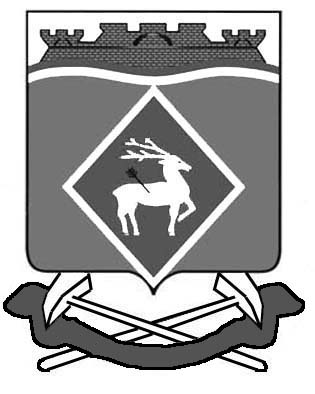 РОССИЙСКАЯ ФЕДЕРАЦИЯРОСТОВСКАЯ ОБЛАСТЬМУНИЦИПАЛЬНОЕ ОБРАЗОВАНИЕ«ШОЛОХОВСКОЕ ГОРОДСКОЕ ПОСЕЛЕНИЕ»АДМИНИСТРАЦИЯ ШОЛОХОВСКОГО ГОРОДСКОГО ПОСЕЛЕНИЯПОСТАНОВЛЕНИЕот  19.04.2018 № 83р.п. Шолоховский В соответствии с Приказом министерства энергетики Российской Федерации от 12.03.2013 №103 «Об утверждении Правил оценки готовности к отопительному периоду», ст.20 Федерального закона от 27.07.2010 №190-ФЗ «О теплоснабжении», постановляю:         1. Создать комиссию (далее – комиссия) по оценке готовности теплоснабжающих организаций и потребителей тепловой энергии к отопительному периоду 2018-2019г.г. согласно приложению № 1 к настоящему постановлению.2. Утвердить:2.1. Положение о комиссии по оценке готовности к отопительному периоду 2018 – 2019 годов теплоснабжающих, теплосетевых организаций и потребителей тепловой энергии Шолоховского городского поселения (далее – комиссия) согласно приложению № 2.          2.2. Программу проведения оценки готовности теплоснабжающих организаций и потребителей тепловой энергии к отопительному периоду 2018-2019г.г. (далее – Программа) согласно приложению № 3 к настоящему постановлению. 3.  Настоящее постановление вступает в силу после его официального опубликования.           4.  Контроль за исполнением настоящего постановления возложить на заместителя главы Шолоховского городского поселения Ткачева Д.И.Глава АдминистрацииШолоховского городского поселения                   	                    	М. Б. КазаковВерно: Ведущий специалист                                                                           Я.В. Гуреева                                                                                                                    Приложение № 1                      к постановлению Администрации                                       Шолоховского городского поселения                      от 19.04.2018  №  83Состав комиссии  по оценке готовности теплоснабжающих организаций и потребителей тепловой энергии к отопительномупериоду 2018-2019 годовВерно: Ведущий специалист                                                                                 Я.В. Гуреева                     Приложение № 2                      к постановлению Администрации                   Шолоховского городского поселения                      от 19.04.2017  № 83Положениео комиссии  по оценке готовности к отопительномупериоду 2018-2019 годов теплоснабжающих, теплосетевых организаций и потребителей тепловой энергии Шолоховского городского поселения1. Общие положения Настоящее Положение о комиссии по оценке готовности к отопительному периоду 2018 – 2019 годов теплоснабжающих, теплосетевых организаций и потребителей тепловой энергии устанавливает задачи, функции, полномочия комиссии, а также  порядок ее работы (далее – Комиссия). В своей деятельности Комиссия подчинена Главе администрации муниципального образования. В своей деятельности Комиссия руководствуется Федеральным законом от 27.07.2010 года № 190-ФЗ «О теплоснабжении», постановлением Госстроя Российской Федерации от 27.09.2003 года № 170 «Об утверждении Правил и норм технической эксплуатации жилищного фонда», приказом министерства энергетики Российской Федерации  от 12.03.2013 года № 103 «Об утверждении правил оценки готовности к отопительному периоду», другими нормативными правовыми актами Российской Федерации и Ростовской области, Уставом муниципального образования, иными муниципальными правовыми актами, а также настоящим Положением.2. Задачи и функции Комиссии2.1. Основными задачами Комиссии являются:- контроль за ходом подготовки к отопительному периоду и обеспечением устойчивого функционирования объектов жилищного хозяйства, социальной сферы и инженерной инфраструктуры, расположенных на территории  муниципального образования;- анализ и оценка хода работ по подготовке объектов жилищного фонда, социальной сферы и инженерной инфраструктуры к отопительному периоду.2.2. Для реализации возложенных на нее задач Комиссия осуществляет следующие функции:- осуществляет проверку выполнения требований по готовности к отопительному периоду теплоснабжающих и теплосетевых организаций;- осуществляет проверку выполнения требований по готовности к отопительному периоду потребителей тепловой энергии;- осуществляет контроль за реализацией планов подготовки объектов жилищного фонда, социальной сферы и инженерной инфраструктуры муниципального образования к работе в отопительный период;- исполняет иные функции в соответствии с возложенными на нее задачами.3. Права Комиссии3.1. Для осуществления возложенных задач и функций Комиссия имеет право:- запрашивать в установленном порядке у структурных подразделений Администрации муниципального образования, организаций и предприятий муниципального образования необходимые документы и иные сведения по вопросам своей деятельности;- привлекать к участию в своей работе должностных лиц предприятий, организаций, учреждений независимо от форм собственности; - вносить в Администрацию муниципального образования предложения по вопросам, требующим  соответствующего решения.3.2. Комиссия может обладать и иными правами в соответствии с возложенными на нее настоящим Положением задачами и функциями.4. Состав Комиссии4.1. Комиссия формируется в составе председателя Комиссии, его заместителя и членов Комиссии.Членами Комиссии являются представители Администрации муниципального образования, государственной жилищной инспекции Ростовской области,  государственному энергетическому надзору Северо-Кавказкому управлению Ростехнадзора, директора управляющих компаний и ТСЖ.4.2. К основным функциям председателя Комиссии относятся:- осуществление общего руководства Комиссией;- назначение заседаний Комиссии и определение их повестки дня;- осуществляет общий контроль за реализацией решений, принятых на Комиссии.4.3. В случае отсутствия председателя Комиссии его обязанности исполняет заместитель председателя.5. Порядок работы Комиссии	5.1. Заседания Комиссии проводятся по мере необходимости, но не реже одного раза в две недели, либо определяется иная периодичность проведения заседаний.5.2. Заседание Комиссии считается правомочным, если в нем участвует более половины от общего числа ее членов. 	5.3. В случае невозможности присутствия члена Комиссии он имеет право заблаговременно представить свое мнение по рассматриваемым на Комиссии вопросам в письменной форме или направить своего представителя с предварительным уведомлением.	5.4. Решение, принимаемое на Комиссии, оформляется протоколом заседания.Верно: Ведущий специалист                                                                           Я.В. Гуреева       Приложение № 3                      к постановлению Администрации                                       Шолоховского городского поселения                      от __.04. 2018  № __Программа проведения оценки готовности теплоснабжающих организаций и потребителей тепловой энергии к отопительному периоду 2018-2019г.г1. Целью программы оценки готовности к отопительному периоду 2018-2019 годов  (далее - Программа) является оценка готовности к отопительному периоду путем проведения проверок готовности теплоснабжающих и теплосетевых организаций, потребителей тепловой энергии, теплопотребляющие установки которых подключены к системе теплоснабжения.2. Проверка осуществляется в отношении теплоснабжающих и теплосетевых организаций, а также потребителей тепловой энергии в соответствии с приказом министерства энергетики Российской Федерации  от 12.03.2013 года № 103 «Об утверждении правил оценки готовности к отопительному периоду» (далее – Правила).3. Работа Комиссии осуществляется в соответствии с графиком проведения проверки готовности к отопительному периоду 2018-2019 годов согласно таблице № 1.4. Комиссия осуществляет проверки в соответствии с перечнем теплоснабжающих и теплосетевых организаций, а также потребителей тепловой энергии, к отопительному периоду 2018-2019 годов, согласно приложению № 1 к Программе и на основании копии документов, указанных в приложении № 4 к Программе.5. В целях проведения проверок потребителей тепловой энергии, к работе Комиссии по согласованию могут привлекаться представители государственного энергетического надзора Северо-Кавказкого управления Ростехнадзора, государственной жилищной инспекции, единой теплоснабжающей организации.6. При проверке готовности к отопительному периоду 2018-2019 годов  Комиссией проверяется выполнение требований по готовности к отопительному периоду теплоснабжающих и теплосетевых организаций, потребителей тепловой энергии, теплопотребляющие установки которых подключены к системе теплоснабжения, согласно главам III, IV Правил.7. В целях проведения проверки Комиссия рассматривает документы, подтверждающие выполнение требований по готовности, а при необходимости - проводит осмотр объектов проверки с выездом на место.8. Результаты проверки теплоснабжающих, теплосетевых организаций и  потребителей тепловой энергии оформляются актами (Приложение № 2).9. Акты проверки готовности к отопительному периоду 2018-2019 годов теплоснабжающих, теплосетевых организаций и потребителей тепловой энергии оформляются не позднее двух дней от даты завершения проверки.10. В акте  проверки готовности к отопительному периоду 2018-2019 годов содержатся следующие выводы комиссии по итогам проверки:- объект проверки готов к отопительному периоду; - объект проверки будет готов к отопительному периоду при условии устранения в установленный срок замечаний к требованиям по готовности, выявленных Комиссией; - объект проверки не готов к отопительному периоду. 11. При наличии у Комиссии замечаний к выполнению требований по готовности или при невыполнении требований по готовности к акту прилагается перечень замечаний (далее – Перечень) с указанием сроков устранения.12. Паспорт готовности (Приложение №3) к отопительному периоду 2018-2019 годов (далее - Паспорт готовности) составляется в течение 15 дней с момента  подписания акта в случае, если объект проверки готов к отопительному периоду, а также в случае, если замечания к требованиям по готовности, выданные Комиссией, устранены в срок, установленный Перечнем. 13. Срок выдачи Паспортов готовности: не позднее 15 сентября 2018 года - для потребителей тепловой энергии и не позднее 1 ноября 2018 года - для теплоснабжающих и теплосетевых организаций.14. В случае устранения указанных в Перечне замечаний к выполнению (невыполнению) требований по готовности в сроки, установленные в пункте 15 настоящей Программы, Комиссией проводится повторная проверка, по результатам которой составляется новый акт проверки готовности к отопительному периоду 2018-2019 годов.15. Организация, не получившая по объектам проверки Паспорт готовности в сроки, установленные пунктом 14 настоящей Программы, обязана продолжить подготовку к отопительному периоду и устранение указанных в Перечне к акту замечаний к выполнению (невыполнению) требований по готовности. После уведомления Комиссии об устранении замечаний к выполнению (невыполнению) требований по готовности осуществляется повторная проверка. При положительном заключении Комиссии оформляется повторный акт с выводом о готовности к отопительному периоду, но без выдачи Паспорта готовности в текущий отопительный период.Верно: Ведущий специалист                                                                           Я.В. ГурееваТаблица № 1График проведения проверок готовности к отопительному периоду 2018-2019 годовВерно: Ведущий специалист                                                                           Я.В. Гуреева    Приложение № 1                   к  программе  проведения оценки готовности теплоснабжающих организаций и потребителей тепловой энергии к отопительному периоду 2018-2019 г.г.Перечень теплоснабжающих организаций и потребителей тепловой энергии Шолоховского городского поселения, в отношении которых проводятся проверки готовности к отопительному периоду 2018-2019 годовВерно: Ведущий специалист                                                                           Я.В. ГурееваПриложение № 2                   к  программе  проведения оценки готовности теплоснабжающих организаций и потребителей тепловой энергии к отопительному периоду 2018-2019 г.г
Рекомендуемый образецАКТпроверки готовности к отопительное периоду _______/_______ гг.__________________________                                                        "_____"_______________ 20__ г.(место составление акта)                                                                              (дата составления акта)Комиссия, образованная ___________________________________________________________,                                                      (форма документа и его реквизиты, которым образована комиссия)в соответствии   с   программой   проведения    проверки   готовности   к отопительному периоду от   "____"________________ 20__ г.,   утвержденной___________________________________________________________________,(ФИО руководителя (его заместителя)органа, проводящего проверку готовности к отопительному периоду)с "___"____________20__ г. по "___"_____________ 20__ г. в соответствии с Федеральным законом   от  27 июля 2010 г.   N 190-ФЗ   "О теплоснабжении" провела проверку готовности к отопительному периоду ____________________________________________________________________(полное наименование муниципального образования, теплоснабжающей организации, теплосетевой организации, потребителя тепловой энергии   в отношении которого проводилась проверка готовности к отопительномупериоду)Проверка готовности к отопительному периоду   проводилась   в   отношенииследующих объектов:1.________________________;2.________________________;3.________________________;......В ходе проведения проверки готовности к отопительному  периоду   комиссияустановила:_____________________________________________.                                       (готовность/неготовность к работе в отопительном периоде)Вывод комиссии по итогам проведения проверки готовности  к  отопительномупериоду:_______________________________________________________________________________________________________________________________________________________________________________________________.Приложение к акту проверки готовности к отопительному периоду __/__ гг.Председатель комиссии:   _______________________________________                                  (подпись, расшифровка подписи)Заместитель председателякомиссии:                ________________________________________                                  (подпись, расшифровка подписи)Члены комиссии:       _____________________________________________                                  (подпись, расшифровка подписи)С актом проверки готовности ознакомлен, один экземпляр акта получил:     "___"____________20__г.___________________________________________(подпись, расшифровка подписи руководителя (его уполномоченного представителя) муниципального образования, теплоснабжающей организации, теплосетевой организации, потребителя тепловой энергии в отношении которого проводилась проверка готовности к отопительному периоду)______________________________* При наличии у комиссии замечаний к выполнению требований по  готовности или при невыполнении требований по готовности к акту прилагается перечень замечаний с указанием сроков их устранения.Верно: Ведущий специалист                                                                            Я.В. ГурееваПриложение № 3                   к  программе  проведения оценки готовности теплоснабжающих организаций и потребителей тепловой энергии к отопительному периоду 2018-2019 г.гПАСПОРТготовности к отопительному периоду _______/______ гг.Выдан______________________________________________________________________, (полное наименование муниципального образования, теплоснабжающей организации, теплосетевой организации, потребителя тепловой энергии,в отношении которого проводилась проверка готовности к отопительному периоду)В отношении следующих   объектов,   по   которым   проводилась   проверка готовности к отопительному периоду:1._______________________;2._______________________;3._______________________;......
Основание выдачи паспорта готовности к отопительному периоду:Акт проверки готовности к отопительному периоду от __________ N_________.(подпись, расшифровка подписи и печать уполномоченного  органа, образовавшего комиссию по проведению проверки готовности к отопительному периоду)Верно: Ведущий специалист                                                                           Я.В. ГурееваПриложение № 4                  к  программе  проведения оценки готовности теплоснабжающих организаций и потребителей тепловой энергии к отопительному периоду 2018-2019 г.г   Документы, проверяемые в ходе проверки теплоснабжающих организаций:Акт опрессовки и промывки системы отопленияАкт технического освидетельствованияПриказы о назначении ответственных лицПротоколы проверки знаний ответственных лицДолжностные инструкции (кочегаров, обслуживающего персонала)Инструкции по эксплуатации (котлов, систем отопления, вспомогательного оборудования)Наличие подготовленного и обслуживающего персоналаПаспорта на котлыПлан выполнения работ по подготовке к ОЗПАкты скрытых работПротоколы профилактических испытаний электрооборудования объектов.Документы, проверяемые в ходе проверки потребителей тепловой энергииАкт опрессовки и промывки системы отопленияПриказы о назначении ответственных лицПротоколы проверки знаний ответственных лицНаличие обученного и подготовленного обслуживающего персоналаПлан выполнения работ по подготовке к ОЗППротоколы профилактических испытаний электрооборудования объектов. Верно: Ведущий специалист                                                                           Я.В. ГурееваО создании комиссии по оценке готовности организаций и потребителей тепловой энергии к отопительному периоду 2018-2019г.г.Председатель – Ткачев Д.И.Заместитель Главы администрации Шолоховского городского поселенияЗаместитель председателя – Тимошина О.Г.Старший инспектор сектора муниципального хозяйства Администрации Шолоховского городского поселения Член комиссии – Омельченко Н.А заместитель директора филиала ОАО «Донэнерго» «Тепловые сети» - начальник Белокалитвинского района тепловых сетей (по согласованию)Член комиссии –  Жданов Е.С.Государственный инспектор  Ростовского территориального отдела по надзору за тепловыми установками и сетями (по согласованию)Член комиссии – Оситнянко П.В.Генеральный директор ООО «Белокалитвинская УК» (по согласованию)Член комиссии - Генеральный директор ООО «УК «Монолит» (по согласованию)Член комиссии – Пятибратова С.И.Председатель ТСЖ «Центральное» (по согласованию)Член комиссии – Евсеева Т.В.Директор ООО «Стройком» (по согласованию) Член комиссии – Крутов Н.М.Генеральный директор ООО  «Монолит» (по согласованию)Объекты, подлежащие проверкеСроки проведения проверкиДокументы, проверяемые в ходе проведения проверкиООО «Белокалитвинская УК»30.09.2018 г.В соответствии с п.16  раздела 4 Приказа министерства РФ от 12.03.2013 №103ООО « УК «Монолит»01.09.2018 г.В соответствии с п.16  раздела 4 Приказа министерства РФ от 12.03.2013 №103ООО «Монолит»01.09.2018 г.В соответствии с п.16  раздела 4 Приказа министерства РФ от 12.03.2013 №103ООО «Стройком»01.09.2018 г.В соответствии с п.16  раздела 4 Приказа министерства РФ от 12.03.2013 №103ТСЖ, ЖСК, непосредственное управление31.08.2018 г.В соответствии с п.16  раздела 4 Приказа министерства РФ от 12.03.2013 №103ОАО «Донэнерго»-«Тепловые сети» БК РТС30.09.2018 г.В соответствии с п.13 раздела 3 Приказа министерства РФ от 12.03.2013 №103ГУП РО «УРСВ»01.10.2018 г.В соответствии с п.16  раздела 4 Приказа министерства РФ от 12.03.2013 №103МБОУ СОШ №701.10.2018 г.В соответствии с п.16  раздела 4 Приказа министерства РФ от 12.03.2013 №103МБОУ СОШ №801.10.2018 г.В соответствии с п.16  раздела 4 Приказа министерства РФ от 12.03.2013 №103МБОУ ДОД ЦВР01.10.2018 г.В соответствии с п.16  раздела 4 Приказа министерства РФ от 12.03.2013 №103МБДОУ ДС №3501.10.2018 г.В соответствии с п.13 раздела 3, п.16  раздела 4 Приказа министерства РФ от 12.03.2013 №103МБДОУ ДС №3601.10.2018 г.В соответствии с п.16  раздела 4 Приказа министерства РФ от 12.03.2013 №103МБДОУ ДС №4001.10.2018 г.В соответствии с п.16  раздела 4 Приказа министерства РФ от 12.03.2013 №103Участковая больница р.п. Шолоховский МБУЗ Белокалитвинского р-на ЦРБ01.09.2018 г..В соответствии с п.13 раздела 3, п.16  раздела 4 Приказа министерства РФ от 12.03.2013 №103СРО №330.09.2018 г.В соответствии с п.16  раздела 4 Приказа министерства РФ от 12.03.2013 №103ГБОУ ДОД РО «ДЮСШОР-«25»01.09.2018 г.В соответствии с п.13 раздела 3, п.16  раздела 4 Приказа министерства РФ от 12.03.2013 №103МБОУ ДО «Детская музыкальная школа» р.п. Шолоховский01.08.2018 г.В соответствии с п.16  раздела 4 Приказа министерства РФ от 12.03.2013 №103МБУК Шолоховский ДК01.10.2018 г.В соответствии с п.16  раздела 4 Приказа министерства РФ от 12.03.2013 №103Администрация Шолоховского городского поселения01.09.2018 г.В соответствии с п.16  раздела 4 Приказа министерства РФ от 12.03.2013 №103№п/пОбъекты, подлежащие проверкеОбъекты, подлежащие проверке1221Теплоснабжающие, теплосетевые организации, в том числе: Теплоснабжающие, теплосетевые организации, в том числе: 1.1.Котельная  №28 Котельная  №28 1.2.Котельная №20Котельная №201.3.Котельная №35Котельная №351.4.Котельная №34Котельная №341.5Блочно-модульная котельная  ГБОУ ДОД РО «ДЮСШОР-25» Блочно-модульная котельная  ГБОУ ДОД РО «ДЮСШОР-25» 1.6Блочно-модульная котельная Участковая больница р.п. Шолоховский МБУЗ Белокалитвинского р-на ЦРББлочно-модульная котельная Участковая больница р.п. Шолоховский МБУЗ Белокалитвинского р-на ЦРБ1.7Угольная котельная  МБДОУ  ДС №35 «Солнышко»Угольная котельная  МБДОУ  ДС №35 «Солнышко»1.8Котельная МБОУ ДОД «Детская музыкальная школа»Котельная МБОУ ДОД «Детская музыкальная школа»2.Учреждения социальной сферы,в том числе:Учреждения социальной сферы,в том числе:2.1.Объекты здравоохранения:Объекты здравоохранения:2.1.1.Участковая больница р.п. Шолоховский МБУЗ Белокалитвинского р-на ЦРБУчастковая больница р.п. Шолоховский МБУЗ Белокалитвинского р-на ЦРБ2.2.Объекты образования:Объекты образования:2.2.1.МБОУ СОШ №7МБОУ СОШ №72.2.2.МБОУ СОШ №8МБОУ СОШ №82.2.3.МБДОУ  ДС №35 «Солнышко»МБДОУ  ДС №35 «Солнышко»2.2.4МБДОУ ДС №36 «Красная шапочка»МБДОУ ДС №36 «Красная шапочка»2.2.5МБДОУ ДС №40 «Золотой петушок»МБДОУ ДС №40 «Золотой петушок»2.2.6.МБОУ ДОД ЦВРМБОУ ДОД ЦВР2.3.Объекты культуры  и библиотечного обслуживанияОбъекты культуры  и библиотечного обслуживания2.3.1.МБОУ ДОД «Детская музыкальная школа»МБОУ ДОД «Детская музыкальная школа»2.3.2.МБУК ДК р.п. ШолоховскийМБУК ДК р.п. Шолоховский2.4.Объекты спортаОбъекты спорта2.4.1ГБУ РО «СШОР №25» здание ФОКГБУ РО «СШОР №25» здание ФОК2.4.2ГБУ РО «СШОР №25» зданиеГБУ РО «СШОР №25» здание3.Объекты водоснабженияОбъекты водоснабжения3.1.ГУП РО «УРСВ» р.п. ШолоховскийГУП РО «УРСВ» р.п. Шолоховский4.Административные зданияАдминистративные здания4.1 Администрация Шолоховского г.п. Администрация Шолоховского г.п.5.Жилищный фонд№п/пНаименование улицыНомер дома1ул. 40 лет Октября12ул. 40 лет Октября23ул. 40 лет Октября34ул. 40 лет Октября45ул. 40 лет Октября56ул. 40 лет Октября67ул. 40 лет Октября88ул. 40 лет Октября99ул. 40 лет Октября1010ул. 40 лет Октября1111ул. 40 лет Октября1212ул. 40 лет Октября1313ул. 40 лет Октября1414пер. Садовый415пер. Садовый616пер. Садовый817ул. Гоголя718ул. Гоголя919ул. Гоголя1120ул. Гоголя1321ул. Гоголя1522ул. Гоголя1923ул. Димитрова324ул. Димитрова425ул. Димитрова526ул. Димитрова627ул. Димитрова728ул. Димитрова829ул. Железнодорожная130ул. Железнодорожная331ул. Железнодорожная532ул. Железнодорожная733ул. М. Горького134ул. М. Горького335ул. М. Горького536ул. М. Горького737ул. М. Горького938ул. М. Горького1039ул. М. Горького1240ул. М. Горького1441ул. М. Горького1642ул. М. Горького1743ул. М. Горького1944ул. М. Горького19а45ул. М. Горького2046ул. М. Горького20а47ул. М. Горького22а48ул. М. Горького2249ул. М. Горького2350ул. М. Горького2451ул. М. Горького2552ул. М. Горького2753ул. М. Горького27а54ул. М. Горького2955ул. М. Горького3156ул. М. Горького4457ул. М. Горького4658ул. М. Горького4859ул. М. Горького5060ул. М. Горького5261ул. Маяковского762ул. Маяковского963ул. Маяковского1164ул. Маяковского1365ул. Маяковского1566ул. Маяковского1767ул. Молодежная168ул. Молодежная269ул. Молодежная470ул. Молодежная671ул. Октябрьская4972ул. Октябрьская5173ул. Пушкина174ул. Пушкина375ул. Пушкина776ул. Пушкина977ул. Пушкина1178ул. Пушкина1379ул. Пушкина1580ул. Пушкина1781ул. Пушкина1982ул. Пушкина2283ул. Пушкина2484ул. Пушкина2685ул. Пушкина2886ул. Пушкина3087ул. Пушкина3488ул. Пушкина3689ул. Пушкина3790ул. Пушкина3891ул. Пушкина38а92ул. Пушкина3993ул. Пушкина4094ул. Пушкина40а95ул. Пушкина4196ул. Пушкина4397ул. Пушкина5298ул. Пушкина5699ул. Советская7100ул. Советская4101ул. Советская8102ул. Советская13103ул. Советская15104ул. Советская19105ул. Советская21106ул. Советская22107ул. Советская23108ул. Советская24109ул. Советская26110ул. Социалистическая1111ул. Социалистическая1а112ул. Социалистическая3113ул. Социалистическая5114ул. Социалистическая5а115ул. Социалистическая9116ул. Социалистическая9а117ул. Социалистическая10118ул. Социалистическая11119ул. Социалистическая13120ул. Социалистическая15121ул. Спортивная2122ул. Спортивная4123ул. Спортивная6124ул. Спортивная8125ул. Спортивная12126ул. Спортивная14127ул. Спортивная19128ул. Спортивная19а129ул. Спортивная21130ул. Спортивная21а131ул. Чапаева1132ул. Чапаева2133ул. Чапаева2а134ул. Чапаева3135ул. Шахтерская6136ул. Шахтерская8137ул. Шахтерская10138ул. Шахтерская11139ул. Шахтерская12140ул. Шахтерская13141ул. Шахтерская14142ул. Шахтерская15143ул. Шахтерская16144ул. Шахтерская18145ул. Комсомольская2146ул. Комсомольская4147ул. Комсомольская6148ул. Комсомольская10149ул. Комсомольская12150ул. Комсомольская14151ул. Комсомольская18152пер. Пионерский1153пер. Пионерский1а154пер. Пионерский3155пер. Пионерский5156Ул. М.Горького18157ул. Чехова1158ул. Чехова2159ул. Чехова3160ул. Чехова4161ул. Чехова5162ул. Чехова6163ул. Чехова7164Ул. Кирова2а165Ул. Кирова4а166Ул. Кирова6а167Ул. Кирова8а168Ул. Кирова10а